Başvuru Tarihi			: ………/………/………..Başvurulan Pozisyon		:……………………………………………………………………………..A. KİŞİSEL BİLGİLERB. EĞİTİM BİLGİLERİ C. YABANCI DİL BİLGİSİD. BİLGİSAYAR BİLGİSİ        Arka Sayfaya GeçinizE. İŞ TECRÜBESİ (Sondan başa doğru)F. KATILDIĞINIZ KURS / SEMİNER/ SERTİFİKA / ÖDÜL ve TAKDİRLERG. DİĞER BİLGİLERH. REFERANSLAR (Çalıştığınız Yerlerde Yönetici/Sorumlu/Amir Pozisyonunda Olan Kişiler)I. ÜCRET BEKLENTİNİZJ. BİLGİ GÜVENLİĞİ VE KİŞİSEL VERİ GÜVENLİĞİ BEYANIÇalışan Adayı		Ad/Soyad: ……………………………………………….Tarih: …………………………………………………….İmza:……………………………………………………..AdınızDoğum YerinizDoğum YerinizSoyadınızDoğum TarihinizDoğum TarihinizCinsiyetinizBayan                      ErkekBayan                      ErkekBayan                      ErkekBayan                      ErkekT.C. NumaranızT.C. :T.C. :T.C. :T.C. :İkametgah AdresinizTelefon NumaranızEv:Ev:Cep:Cep:E-posta adresiniz                                       @                                       @                                       @                                       @Askerlik DurumunuzTamamlandıTamamlandıTamamlandıTamamlandıAskerlik DurumunuzTecilliTecilliTecilliTecilliAskerlik DurumunuzMuafMuafMuafMuafSürücü belgeniz var mı? B                C              D               E              F              Yok             SRC Belgesi B                C              D               E              F              Yok             SRC Belgesi B                C              D               E              F              Yok             SRC Belgesi B                C              D               E              F              Yok             SRC BelgesiMedeni DurumunuzEvli                BekarEvli                BekarEvli                BekarEvli                BekarSigara Kullanıyor musunuz?Evet               HayırEvet               HayırEvet               HayırEvet               HayırOkul AdıBölümüBaşlangıç TarihiBitiş TarihiMezuniyet DerecesiİlköğretimLiseÖn LisansLisansY. LisansDoktoraDilOkumaOkumaOkumaYazmaYazmaYazmaKonuşmaKonuşmaKonuşmaDilOrtaİyiÇok iyiOrtaİyiÇok iyiOrtaİyiÇok iyi1-2-3-ProgramÇok İyiİyiOrtaAzExcelWordPower PointFirma/Kurum AdıGörevinizGiriş TarihiÇıkış TarihiAyrılma SebebiAldığınız Ücret (Net/Brüt)KonuKurumSüreTarihHerhangi bir sağlık probleminiz var mı?     Hayır                                     Evet                Hayır                                     Evet                Hayır                                     Evet           Size ulaşamadığımızda haber verilecek kişinin;Adı-SoyadıYakınlığıTelefonuSize ulaşamadığımızda haber verilecek kişinin;Adı, SoyadıÇalıştığı KurumGöreviTelefon NumarasıNet:Esnek çalışma saatlerine uyum sağlayabilir misiniz?             Evet                          Hayır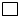 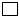 